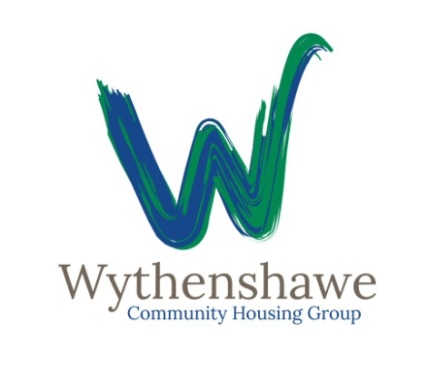 Housing Assistant Trainees 2016Expression of Interest1) Personal detailsName: __________________________________Contact: ____________________________NI: _______________________________ Address: __________________________________________________________________________________________________________ Postcode: _________________________Where did you hear about this opportunity? ________________________________________________________What is your highest qualification? ___________________________________________________Can you provide an employer or training reference?   Yes  /  NoAre you currently unemployed?  Yes  /  No 	Length of time__________________________Are you willing to attend a group session that will form part of your interview?  Yes  /  NoAre you willing to complete a two week pre-employment course?  Yes  /  NoIn order to progress with your application you need to tell us how you meet all of the points listed on the person specification sheet. Please continue on a further sheet if needed and attach.  3) Understanding and Data ProtectionI understand this expression of interest does not guarantee me a place on the Training Programme. I agree for my information to be shared with Wythenshawe Community Housing Group, Job Centre Plus and The Manchester College to enable me to take part in the programme and associated training courses.   Signed: _______________________________________	Date: _________________________ 